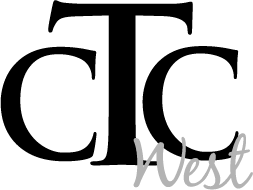 Our Mission: Preparing students for college and career through instructional partnership with DeSoto County Schools and the local business community. Career Technology Center West1005 Kuykendall LaneHorn Lake, MS 38637662-996-5268Fax: 662-253-0382Student Handbook 2021-2022Follow us on Twitter @CareerTechWestLike us on Facebook “DeSoto County Career Technology Center West Campus”Like us on InstagramCTC WEST BELL Schedule2021-2022School Office Hours: 7:00 – 3:00PRINCIPAL’S MESSAGEWe welcome you to the 2021-2022 school year. We present this handbook in order for you to be properly informed of the policies, procedures and organization of the school. As part of Desoto County School District, all policies outlined in the student handbook from DeSoto County Schools apply to students while attending CTC West. Let us work together to ensure that we have the best school year possible.Allyson Killough, PrincipalADMINISTRATION AND STAFFAllyson Killough……………………………………………………………………….…….………….PrincipalDawn Davis………………………………………………………………………………..Assistant PrincipalLogan Francisco…..………………………………………………………………………………….CounselorEmily Faulkner………………………………………………………………………………Student ServicesChristy Rochelle…………..……………………………………………………………….Student Services Karen Kelly……………………………………………………………………….………………….BookkeeperDebbie Jarman…………………………………………………………….………Reception/AttendanceDavid Wright……………………………………………………………………………………..Maintenance FACULTYDonna Chrestman……...……………………………………………………..………….Health Science II Lorna Golden ……………………………………...…..………………….Health Science I and FitnessTeri Lynn Gordon……………………………….………………………………………………Digital Media Theresa Holland………...…………………………..………………………………………….. EngineeringBryan Hudson……………………………………………………………………Information TechnologyAustin Miller………………………………………………………………………………………..Automotive Robert Rochelle…….……………………………………………………………………..…………..Culinary Ricky Smith……………………………………………………………………………………………….Welding Jay Stafford………………………………………………………………………………………..Construction The policies and procedures implemented by Career Technology Center West are consistent with the approved policies and procedures established by the DeSoto County School Board. All students received a handbook from their high schools which includes policies that also apply to students while in attendance at CTC West.It is the policy of CTC West that all applicants are entitled to equal opportunity regardless of race, color, religion or creed, gender, national origin, age or disability. DESOTO COUNTY SCHOOL DISTRICT DOES NOT DISCRIMINATE ON THE BASIS OF RACE, GENDER, RELIGION, NATIONAL ORIGIN, AGE OR HANDICAPPING CONDITIONS AND IS AN EQUAL OPPORTUNITY EMPLOYER.SCHOOLOGYSchoology will be used for school-wide announcements. Students will need to become familiar with the program. COVID-19 PLANS AND PROCEDURESStudents will follow the DeSoto County Schools Continuity of Services Guidelines. Remember to wash hands and socially distance. If you have any symptoms of COVID-19, you should not attend Career Tech. Students will not be able to ride the bus back to their high schools and will remain in the conference room until a parent can come. CTC West does not have a school nurse. If you take a COVID-19 test, you should not attend school while the test results are being finalized. CODE OF DISCIPLINEDesoto County School Board Policy JD outlines the code of discipline for Desoto County students. This policy can be found in the student handbook from each high school and additionally can be found on the district website. All policies related to the Discipline Code JD apply while students are in attendance at CTC West including bus transportation to and from each high school and all off campus experiences. SCHOOL SAFETY ANNOUNCEMENTIn an attempt to keep DeSoto County Schools safe for all students and staff, the following behaviors will not be tolerated: The use or possession of gang graffiti, gang drawings, gang dress, or gang activity Distribution of illegal drugs, prescription drugs or any substance dangerous to students (distribution include giving substances to students. Any spoken, written, gestured or electronically communicated threat that disrupts the educational environment of the school and/or suggests a student intends to cause harm or carry out an act of violence against district property, students, employees, or others (e.g. bomb threats, school shooting threats, etc.) Students who openly defy this warning will be considered a threat to the safety of students and staff and suspended, pending a disciplinary hearing. The student could be expelled from DeSoto County Schools. DRESS CODEProper attire and grooming are deemed important to scholastic achievement and orderliness. The responsibility for the appearance of the students begins with the parents and the students themselves. Students’ clothing, make-up, and hairstyles should reflect neatness, cleanliness, and self-respect so that the school is a desirable place in which to promote learning and character development. CTC West abides by the DeSoto County Schools dress code.  Some programs at CTC West will require additional dress code requirements determined by the instructor.Dress Code Policy1st time			Warning, dress corrected, return to class2nd time			Parent contact, dress corrected, return to class3rd time and after		Dress corrected, ALC for remainder of the blockTRANSPORTATIONBus ProceduresCTC students will be provided transportation from their home school to the CTC West Campus. Students must follow all bus rules when traveling. The DeSoto County School District Transportation Department operates as an extension of the school(s) and student conduct is governed accordingly.  Students who do notconduct themselves properly are subject to disciplinary action in accordance with the DeSoto County School District policies.  Students who ride the bus to CTC West must ride the bus back to their home school.  It is not permissible to ride back with a student who drove their personal vehicle. Automobile ProceduresOnly second-year students are allowed to drive to CTC West. Students who drive a vehicle to CTC West must register their vehicle. Students will fill out a form giving a description of the vehicle. The Permission to Drive form (yellow) is located at the front office and must be returned to the front office before the student is allowed to drive. Student drivers are allowed up to three passengers. The pink Carpooling form must be completed by both sets of parents.Once all paperwork is complete, the student will receive a car decal to place on the interior bottom passenger side of the front windshield.  Driving to CTC West is a privilege and can be removed at any time. Vehicles are subject to search by school authorities. Students with discipline issues will have their driving privileges removed for the rest of the semester and will be required to ride the bus. TARDY AND SKIPPING POLICYAn objective of the Career and Technology Center is to prepare students to enter into a competitive workforce.  In order to achieve this goal, the student must be prepared to adhere to the same work ethics of a person who is gainfully employed.  Attendance requirements are especially important due to the hands-on experience they receive in the program each day.  Tardy Policy4th tardy		Parents notified and policy signed  5th tardy	Parents notified / Driving privileges revoked for remainder of semester 7th tardy		ALC for 1 day at CTC West8th tardy	Parents notified / Driving privileges revoked for remainder of year9th tardy		1 day suspension from DeSoto County Schools10th tardy		Removal from CTC West ProgramSkipping Policy1st time		ALC for 1 day at CTC West / Parents notified and policy                                    signed 2nd time	Parents notified / 2 days ALC at CTC WestDriving privileges revoked for the remainder of semester3rd time	Mandatory parent meeting / Driving privileges revoked for remainder of the year 4th time 		Removal from CTC West ProgramCELL PHONES AND ELECTRONIC DEVICESCell phones and electronic devices may be used in the classroom with teacher permission and for instructional purposes only. Should a student not follow this procedure, the following policy is in place:1st time	Device is taken, turned into the office, and returned to the student at the end of the block once parent/guardian contact has been made2nd time	Device is taken, turned into the office, and returned to the parent/guardian after meeting with the school-level administrator  LATE CHECK-INIf a student misses the bus from the home school or is late arriving to CTC West, then the student must check in at the front office. The home school will be notified for a late check in for attendance purposes.ATTENDANCE/EXCUSED ABSENCESFive absences per year may be excused by a note from a parent/guardian.Any additional absences afterwards must be excused by a note from a doctor or other documentation.Any documentation being given for excuse of absences must be submitted to the school within two school days of returning to school, unless granted an exception by the principal.Doctor and/or parent excuses must be submitted to CTC West and to the home high school. Students can drop off these excuse notes at the student table outside the front office. Makeup Work Policy When a student is absent from school (excused or unexcused), the number of days allowed to complete any required make-up work is commensurate with the number of days missed to a maximum of five days. For example, if a student is absent from school for one day, the student has one day to complete the required make-up assignments. EXEMPTIONS FROM EXAMSCTC instructors may exempt students from the end of course exams if the student has an 85 or higher in the course. The exam grade is 20% of the semester grade.EMERGENCY DRILLS AND PROCEDURESCTC West Campus has a crisis management plan for emergency situations.  PROGRAM FEESEach program requires a student fee up to $30 per program. These fees are used for consumable items needed for each program.  Fees must be paid in September. Students are not required to take field trips. Cost is prorated among students who participate. Parent permission is required. CHECKSThe school offices will be happy to accept checks for the amount of workbooks, fees, etc.  We will not be able to cash checks and provide change for students. All checks must include a working phone number.DAILY OPERATIONS OF CTC WESTCare of Property:  School property is for the benefit and use of students.  It is our desire that everyone will exhibit pride in helping to keep the buildings and furniture clean and in good repair.  No one should write on school desks, walls, or doors.  Any student who damages, defaces, or destroys school property will be punished, and the parents will be liable for all damages.  Students should not be on school property before or after school hours unless involved in a school-sponsored activity.  The school is not liable for any stolen or lost property; this includes wallets, phones, watches, money, etc.Classroom Courtesies:  Students are to enter the classrooms quietly and orderly and are to be seated before the bell rings.  Cooperation with the teacher and other students is necessary for a positive learning environment.  Hall Courtesies: Students should cooperate with the custodians in keeping the hall free of dirt, paper, and other waste.  Noise should be kept at a minimum at all times to show consideration for classes in progress. Students are only allowed to leave the classroom with teacher permission and with a hall pass or note. Students will sign out and back in when leaving the classroom. Lost and Found:  All articles found in the school and on the campus should be turned in to the main office.  Parent Portal:  Parents may register on-line at the parent connect website (www.desotocountyschools.org) to check on their student’s grades, attendance, and discipline.Student Complaints and Grievances:  Students have both the right and responsibility to express school related concerns and grievances to the administration.  For the discussion and consideration of a grievance, any student or group of students should request a meeting time and place with a school principal.  One faculty member of the student’s choice may be present at such meetings.  Such time and place will be designated upon request.Telephone Use:  Students are to use the office telephone only in cases of real need, such as illness requiring a student to go home.  SCHOOL SERVICESCounseling Services:  Students and parents are encouraged to contact the school guidance counselor, who is available to help with a variety of student needs.  Your counselor can provide information about subjects you need to take, about scheduling your classes, and about personal/social problems with which you need assistance.Special Services: Student Services is a special division of CTC West that provides students with comprehensive tutoring for all subjects. Students may get permission from their teacher to visit the Student Services Coordinators during regular class hours when they need help on specific assignments, such as writing and formatting a term paper or getting help before an upcoming test. Students should plan their visits in advance of the actual deadlines for the projects that are due to ensure there is adequate time to cover the material.ATTENDANCE, DISCIPLINE, AND ACADEMIC REQUIREMENTSAn objective of the Career and Technology Center is to prepare students to enter into a competitive workforce.  In order to achieve this goal, the student must be prepared to adhere to the same work ethics of a person who is gainfully employed. Attendance requirements are especially important due to the hands-on experience they receive in the program each day.  In order to comply with these standards, Career and Technology Center has set forth the following academic and attendance requirements for continuation in a CTC West program.  Attendance:  During each semester, the student will have no more than 10 unexcused absences.  Unexcused absences will be consistent with those set forth in DeSoto County Schools policies and procedures.   If the student has more than 10 unexcused absences during one semester, the student will not be enrolled in the next consecutive course in the program. Discipline: If a student is placed at JDC or DCAC due to an incident at CTC West (including bus transportation to and from CTC West), the student could be removed from the program. A committee will review all students who are placed at JDC or DCAC. Any students who attend DCAC while enrolled at CTC West will have to provide their own transportation. Grades:  In order for a student to be a successful completer in a program, the student must successfully pass (65 or better) each of the 4 classes. A student must pass each course to be promoted to the next course in the program. For example, a student must pass the course and receive credit in December to return in January. In addition, a student must pass the course and receive credit in May to return for year two in August.  One credit is awarded in December and 1 credit in May of each year of the program resulting in 4 possible credits earned.Required State Test:Students must pass the state assessment by 60% or above to return for the second year of the program.  Students must pass the program safety test required by the State by 100% within the first 9 weeks of the program.  Application for Year 2 Acceptance: Acceptance into the second year of the program is evaluated by each instructor. Students will complete an application for Year 2 and be scored based on the following criteria. Based on availability in the class, those with the highest scores will be accepted into Year 2. Class averageWork ethicAttendance Score on State Assessment / National Certification Declaration of CTE endorsement CTE Endorsement:Students can earn an Academic or Distinguished Academic Endorsement AND the Career Tech (CTE) endorsement on their diploma. The following criteria must be met: 2.5 Overall GPASilver on Workkeys26 CreditsComplete one of the following:Dual Credit CTE or Articulated CreditWork Based LearningNational CertificationAP Credit Certificate of Completion: For second year students to earn a certificate of completion, the following criteria must be met:Successfully complete all 4 Career Tech courses with a 65 or higherHave no more than 10 unexcused absences per semester while enrolled in the programGraduation Cord Requirements:Career Tech West offers a graduation cord for students for graduation ceremony purposes. Students must declare AND earn a CTE diploma endorsement to be eligible for the CTE graduation cord. Grading Weights:Exams – given at end of each term         	20%Tests/Projects/Labs/Quizzes			50%Daily Grades/Homework                                    30%Total Weight			                       100%The final grade for the semester is an average of the two term grades. Grading Scale: A = 90-100						B = 80-89						C = 70-79D = 60-65F = Below 65Ability to Benefit:In the event a student fails to pass the state assessment, a CTC West Committee will review criteria to determine if the student would benefit from continuation in the program and be allowed to return for the second year of the program. Teacher Arrival7:30 am1st BLOCKAll first year programsSecond year Health Science 7:40-9:10Hernando Horn LakeLewisburgOlive Branch  Teacher Planning9:10-10:052nd BLOCKAll first year programsSecond year Health Science 10:10-11:40DeSoto CentralLake Cormorant Southaven Lunch11:40-12:203rd BLOCKAll second year programs Health Science Fitness12:25-1:55All Schools Industry ConnectTeacher Planning2:00-3:30Teacher Dismissal3:30